                                      Уважаемый Артем Анатольевич!Направляю в Ваш адрес проект муниципального нормативного правового акта с целью проведения правовой экспертизы: Проект постановления «Об отмене постановления от 11.12.2017 № 70 «Об установлении нормативов накопления твердых коммунальных отходов на территории сельского поселения Нялинское», данный проект размещен на официальном сайте администрации Ханты-Мансийского района в разделе сельского поселения Нялинское «Нормотворческая деятельность – проекты документов» 14.12.2021. http://hmrn.ru/raion/poseleniya/nyalino/documents/153/?bitrix_include_areas=Y&clear_cache=YПроект постановления «Об утверждении Порядка открытия и ведения лицевых счетов», данный проект размещен на официальном сайте администрации Ханты-Мансийского района в разделе сельского поселения Нялинское «Нормотворческая деятельность – проекты документов» 21.12.2021. http://hmrn.ru/raion/poseleniya/nyalino/documents/153/75825/Проект постановления «О порядке учета бюджетных и денежных обязательств сельского поселения Нялинское», данный проект размещен на официальном сайте администрации Ханты-Мансийского района в разделе сельского поселения Нялинское «Нормотворческая деятельность – проекты документов» 21.12.2021. http://hmrn.ru/raion/poseleniya/nyalino/documents/153/75826/ Проект постановления «Об утверждении порядка исполнения бюджета сельского поселения Нялинское по расходам», данный проект размещен на официальном сайте администрации Ханты-Мансийского района в разделе сельского поселения Нялинское «Нормотворческая деятельность – проекты документов» 21.12.2021.                http://hmrn.ru/raion/poseleniya/nyalino/documents/153/75827/Проект постановления «Об утверждении Порядка Проведения кассовых выплат за счет средств бюджетных учреждений сельского поселения Нялинское», данный проект размещен на официальном сайте администрации Ханты-Мансийского района в разделе сельского поселения Нялинское «Нормотворческая деятельность – проекты документов» 21.12.2021.http://hmrn.ru/raion/poseleniya/nyalino/documents/153/75828/ Проект постановления «Об утверждении Порядкасанкционирования расходов муниципальных бюджетных учреждений сельского поселения Нялинское, источником финансового обеспечения которых являются субсидии, не связанные с возмещением нормативных затрат на оказанием муниципальных услуг (выполнение работ)», данный проект размещен на официальном сайте администрации Ханты-Мансийского района в разделе сельского поселения Нялинское «Нормотворческая деятельность – проекты документов» 21.12.2021. http://hmrn.ru/raion/poseleniya/nyalino/documents/153/75829/ Проект постановления «Об утверждении Порядка ведения учета и осуществления хранения документов по исполнению судебных актов, предусматривающих обращение взыскания на средства бюджета сельского поселения Нялинское по денежным обязательствам», данный проект размещен на официальном сайте администрации Ханты-Мансийского района в разделе сельского поселения Нялинское «Нормотворческая деятельность – проекты документов» 21.12.2021. http://hmrn.ru/raion/poseleniya/nyalino/documents/153/75830/Проект постановления «Об утверждении Порядка ведения учетаи осуществления хранения документов, предусматривающих обращение взыскания на средства бюджетных учреждений, и документов, связанных с их исполнением», данный проект размещен на официальном сайте администрации Ханты-Мансийского района в разделе сельского поселения Нялинское «Нормотворческая деятельность – проекты документов» 21.12.2021.              http://hmrn.ru/raion/poseleniya/nyalino/documents/153/75831/ Проект постановление «О внесение изменений в постановление администрации сельского поселения Нялинское от 14.10.2014 № 48 «О порядке разработки и утверждения административных регламентов предоставления муниципальных услуг», данный проект размещен на официальном сайте администрации Ханты-Мансийского района в разделе сельского поселения Нялинское «Нормотворческая деятельность – проекты документов» 21.12.2021.           http://hmrn.ru/raion/poseleniya/nyalino/documents/153/75833/  Проект постановление «Об утверждении административного регламента предоставления муниципальной услуги "Предоставление информации об очередности предоставления жилых помещений на условиях социального найма», данный проект размещен на официальном сайте администрации Ханты-Мансийского района в разделе сельского поселения Нялинское «Нормотворческая деятельность – проекты документов» 21.12.2021.                http://hmrn.ru/raion/poseleniya/nyalino/documents/153/75834/Проект решения Совета депутатов «О внесении изменений в решение Совета депутатов сельского поселения Нялинское от 26.07.2016 № 19 «Об утверждении местных нормативов градостроительного проектирования территории муниципального образования сельского поселения Нялинское», данный проект размещен на официальном сайте администрации Ханты-Мансийского района в разделе сельского поселения Нялинское «Нормотворческая деятельность – проекты документов» 21.12.2021.         http://hmrn.ru/raion/poseleniya/nyalino/documents/153/75835/ Проект решения Совета депутатов «Об отмене решение Совета депутатов сельского поселения Нялинское от 18.11.2016 № 36 «Об утверждении правил землепользования и застройки территории сельского поселения Нялинское в части поселка Пырьях», данный проект размещен на официальном сайте администрации Ханты-Мансийского района в разделе сельского поселения Нялинское «Нормотворческая деятельность – проекты документов» 21.12.2021.       http://hmrn.ru/raion/poseleniya/nyalino/documents/153/75836/  Проект решения Совета депутатов «О внесении изменений в решение Совета депутатов сельского поселения Нялинское от 09.06.2011 № 21 «Об утверждении правил землепользования и застройки», данный проект размещен на официальном сайте администрации Ханты-Мансийского района в разделе сельского поселения Нялинское «Нормотворческая деятельность – проекты документов» 21.12.2021.           http://hmrn.ru/raion/poseleniya/nyalino/documents/153/75837/ Исполнитель:Специалист 1 категорииОкунькова Татьяна Александровна8 (3467) 373-526Ханты-Мансийский автономный округ-ЮграХанты-Мансийский районМуниципальное образованиесельское поселение НялинскоеАДМИНИСТРАЦИЯ СЕЛЬСКОГО ПОСЕЛЕНИЯ НЯЛИНСКОЕХанты-Мансийский автономный округ-ЮграХанты-Мансийский районМуниципальное образованиесельское поселение НялинскоеАДМИНИСТРАЦИЯ СЕЛЬСКОГО ПОСЕЛЕНИЯ НЯЛИНСКОЕ628504 Тюменская область,Ханты-Мансийский автономный округ-Югра, Ханты-Мансийский район,c. Нялинское, ул. Мира,71.тел./факс 8 (3467) 373-524E-mail: nln@hmrn.ruИсх. № [Номер документа][Дата документа]На исх. № Ханты-Мансийская межрайонная прокуратураМежрайонному прокуроруА.А. МайоровуГлава сельского поселения Нялинское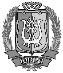 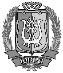 ДОКУМЕНТ ПОДПИСАНЭЛЕКТРОННОЙ ПОДПИСЬЮСертификат  [Номер сертификата 1]Владелец [Владелец сертификата 1]Действителен с [ДатаС 1] по [ДатаПо 1]Е.В. Мамонтова